Job Detail(Overview, Role Detail and Person Specification)Salford Business School Executive Support Team Manager – Grade 6(Ref: )Role title:  		Executive Support Team Manager (ESM)Reports to: 		School Business Manager (SBM)Accountable to: 	Dean of School, Deputy Dean and School Executive Role DetailReporting directly to the School Business Manager (SBM), the Executive Support Team Manager (ESM) leads the Executive Support Team, responsible for managing the schedules and smooth coordination of the Senior Leadership team’s various activities and the successful operation of the school’s back-office systems and processes.  The ESM will be expected to work collaboratively and demonstrate outstanding supervisory, customer service, time management and organisational skills with a high level of self-motivation, creativity, and initiative.Role ResponsibilitiesLead the co-ordination and delivery of all Executive Support Team activities, fostering a culture of customer service excellence and continuous improvement, to deliver an outstanding service to all stakeholdersProvide highly developed professional and proactive support to the Senior Leadership team, acting as first point of contact. Use initiative and judgement to anticipate and research information needed by the Senior Leadership team in respect of significant meetings, conferences, negotiations, and events.  Initiate reports and documents of a confidential nature in connection with senior management meetings and matters which require a significant degree of discretion to be exercised Deal with incoming correspondence with discretion and courtesy and produce confidential letters, reports, and electronic presentations on behalf of the Dean and Senior Leaders Provide a high quality, front line professional service for visitors to the Dean’s Office liaising effectively and diplomatically with a wide range of internal and external stakeholders to deliver an outstanding customer experience to all. This will involve the need for sensitivity and a corporate approach to maintain the strong external image of the University Work on own initiative to meet competing demands and to resolve problemsEnsure that sensitive and confidential issues, information, and data are handled in an appropriate manner. processed effectively and confidentially, ensuring compliance with GDPR and University regulationsFoster collaboration across schools and the wider university, role-modelling the Salford behaviours in all interactions Supervisory responsibilities Be responsible for the leadership, line management and day to day supervision of the Executive Support team, creating a positive and constructive working environment  Day to day oversight and scheduling of work tasks in an agile environment, planning and identifying resource issues to deliver ongoing operational requirements Effectively manage the performance and professional development of the Executive Support Team, identifying training and development needs to support the continuous improvement of the team’s activitiesPA to Dean To provide a high level of professional support for the Dean in relation to external relations activities, extensive inbox and complex diary management, communications, travel, conference organisation and general secretarial support.  Demonstrating good judgement when booking appointments in diaries ensuring all senior leaders’ time is used efficientlyPrioritise and co-ordinate the demands and requests of the Dean’s Office to ensure appropriate attention is given to urgent issues, escalating timelines as required Office ManagementOversee accurate diary management to ensure the efficient and effective operations of the Senior Leadership Team Manage the collation, review, and distribution of School committee meeting packs, working with the Senior Leadership Team to ensure all information has been collated ahead of the distribution deadlineResponsible for managing the School’s HR processes and data inputting, monitoring compliance, liaising, and working collaboratively with colleagues across the university to ensure best practice and compliance with university policies. Manage and oversee the maintenance of the Staff directory and School Web profiles ensuring information is accurate and up to date Manage and maintain the Dean’s Office file store and any relevant databases. Process and maintain accurate records using spreadsheets, various University databases and software systems, and provide statistical information and reports as necessaryTake responsibility for central School communications ensuring effective and timely information cascades to colleagues Support and assist the planning and management of ad hoc events for the School / Dean’s Office, including Open/Applicant visit days and graduation celebrations Co-ordinate repairs and maintenance of the school estate working with colleagues in Estates and DIT to provide facilities to staff and students that are fit for purpose Manage and oversee the organisation of all travel arrangements for senior leaders, including risk assessments, visa requirements, reservations, appointments, and itineraries for journeys within the UK and abroadUse the university electronic financial system, Agresso, efficiently and effectively for travel expenses and procurement. To provide guidance when required on the university financial regulations Introduce technological solutions to the work of the office to improve efficiency where appropriateGeneral responsibilities Providing support when colleagues are absent and work to shared objectives when this is appropriateWork positively, flexibly, and creatively to support Senior Leaders to deliver their objectivesUndertake other such duties as may be determined from time to time as determined by the Dean of School or School Business ManagerTake the lead on a number of tasks and projects that will require effective collaborative working with a wide range of staff throughout the UniversityParticipate in internal and external working groups as requiredComply with the personal health and safety responsibilities specified in the University Health and Safety policy and bring to the attention of managers and matters relating to the health & safety of staff, students, and visitorsEnsure the effective and sustainable use of school and university resourcesEngage with the University’s commitment to put our students first and deliver services which are customer orientated, represent value for money and contribute to the financial and environmental sustainability of the University when undertaking all duties and aspects of the rolePromote equality and diversity for students and staff and sustain an inclusive and supportive study and work environment in accordance with university policy.This role detail is a guide to the work you will initially be required to undertake.  It may be changed from time to time to meet changing circumstances.  It does not form part of your Contract of Employment.Person SpecificationQualificationsBackground & ExperienceKnowledgeSkills & CompetenciesA = Application form, C – Certificate, I = Interview, P = Presentation, T = TestDetails of any assessments required will be provided in the invitation to interview letter.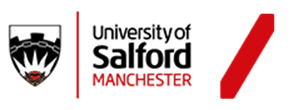 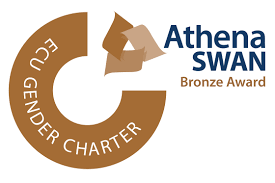 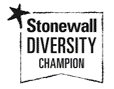 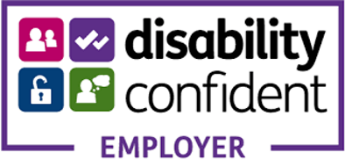 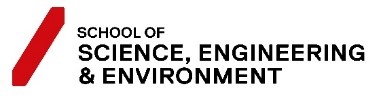 The successful candidate should have:The successful candidate should have:Essential/ DesirableTested by*A, I, P, T1A good standard of general education, to include English and Mathematics to GCSE (or equivalent) level at grade 5 and above (grade C and above)EA, C2A recognised PA or secretarial qualificationDA, C3A recognised IT qualificationDA, C4Undergraduate degree (or equivalent professional experience)DA, C5Recent evidence of a commitment to ongoing professional development through study, workplace of external activity EA, IThe successful candidate should have:The successful candidate should have:Essential/ DesirableTested by*A, I, P, T6Significant experience of providing senior level administrative support at executive level in a dynamic and demanding environmentEA, I7Strong people management skills with the ability to lead, engage and motivate a team to ensure delivery of team objectivesEA, I, P8Experience of managing relationships at all levels in a large organisation with strong stakeholder engagement skills and proven experience in providing outstanding customer experienceEA, I9Demonstrable experience of managing complex problems to deliver solutionsEA, I10Excellent communication skills with the ability to present oral and written information clearlyEA, I, T11Experience of the management of complex and multi-diary management to manage and prioritise a wide range of schedulesEA, I, T12Experience of developing the professional image of an executive officeEA, I, T13Experience of handling confidential information and an up-to-date knowledge of General Data Protection RegulationsEA, I14Experience of undertaking efficient committee secretariat dutiesDA, I,T15Experience of working in a higher education environmentDA, I,TThe successful candidate should have demonstrable knowledge of:The successful candidate should have demonstrable knowledge of:Essential/ DesirableTested by*A, I, P, T16Office based practices and procedures in a confidential, dynamic and customer orientated environmentEA, I, T17Good governance and compliance processes and the application to education DA, I, T18Using information systems and procedures effectivelyEA, I19A comprehensive range of IT software including Microsoft 365 applications; email and on-line diary management; and the willingness to train in additional IT skills as and when requiredEA, I, TThe successful candidate should demonstrate:The successful candidate should demonstrate:Essential/ DesirableTested by*A, I, P, T20The ability to use initiative and make effective decisionsEA, I, T21An aptitude for working in a fast-paced and demanding environment and the ability to prioritise tasks effectively within a heavy workloadEA, I, T22Solution focus with the ability to assess complex information, situations and issues and deploy innovative problem- solving skillsEA, I, T23An excellent level of accuracy and attention to detail, and the ability to work to very tight timeframesEA, I, T24The ability to effectively research information and relevant background material for meetings and presentationsEA, I, T25An enthusiastic approach and demonstrable commitment to using technology to bring about process and systems improvementsEA, I, T26An outstanding commitment to customer serviceEA, I, T27Reliability, conscientiousness, and the ability to maintain confidentialityEA, I, T28The ability to work flexibly and outside normal hours of business when required EA, I